A Comissão de Ética e Disciplina do CAU/MG, reunida ordinariamente em ambiente virtual, através de videoconferência, no dia 15 de março de 2023, no exercício das competências e prerrogativas que trata o art. 95 do Regimento Interno aprovado pela Deliberação Plenária DPOMG nº 0085.6.5/2018, do CAU/MG e homologado pela Deliberação Plenária nº DPABR Nº 0087-11/2019, do CAU/BR, e:Considerando a Lei Federal n° 12.378, de 31 de dezembro de 2010, que regulamenta o exercício da Arquitetura e Urbanismo; cria o Conselho de Arquitetura e Urbanismo do Brasil - CAU/BR e os Conselhos de Arquitetura e Urbanismo dos Estados e do Distrito Federal - CAUs; e dá outras providências;Considerando o disposto na Resolução CAU/BR n° 52, que aprova o Código de Ética e Disciplina do Conselho de Arquitetura e Urbanismo do Brasil (CAU/BR).Considerando que o inciso X do Art. 92 do Regimento Interno do CAU/MG dispõe que compete às comissões ordinárias e especiais elaborar e deliberar sobre os planos de ação e orçamento e os planos de trabalho da comissão, e suas alterações, observando o Planejamento Estratégico do CAU e as diretrizes estabelecidas;Considerando o Plano de Ação da Comissão de Ética, que apresenta como principais ações: a) Elaboração de uma proposta de campanha de ética profissional b) Execução da campanha de ética profissional em 2022 c) Execução da campanha de ética profissional em 2023 d) Gestão da rotina dos processos ético-disciplinares conforme Resolução CAU/BR nº 143/2017 e) Revisão das deliberações da CED-CAU/MG que instituem procedimentos na tramitação dos processos ético-disciplinaresConsiderando o Memorando Geplan 001/2023, que contém solicitação de dados para a 4ª. Revisão do Plano de Ação do Triênio 2021-2023 (Protocolo SICCAU 1720318/2023).DELIBEROUEnviar planilha contendo todas as ações referentes à CED-CAU/MG, com suas respectivas informações verificadas para a 4ª. Revisão do Plano de Ação 2021-2023, conforme Anexo Declaro, para os devidos fins de direito, que as informações acima referidas são verdadeiras e dou fé, tendo sido aprovado o presente documento com a anuência dos membros da Comissão de Ética e Disciplina do CAU/ MG_________________________________________________________________________________Fernanda Basques Moura Quintão CoordenadoraComissão de Ética e Disciplina do CAU/ MG_________________________________________________________________________________Carolina Martins de Oliveira BarbosaArquiteta e Urbanista – Assessora Técnica Comissão de Ética e Disciplina do CAU/ MGANEXO 1- Planilha com ações referentes à CED-CAU/MG, com informações verificadas para a 4ª. Revisão do Plano de Ação 2021-2023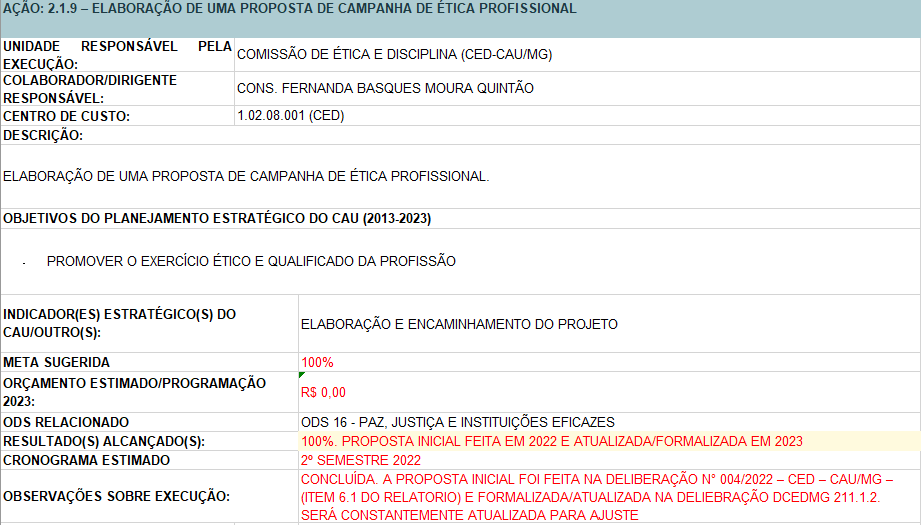 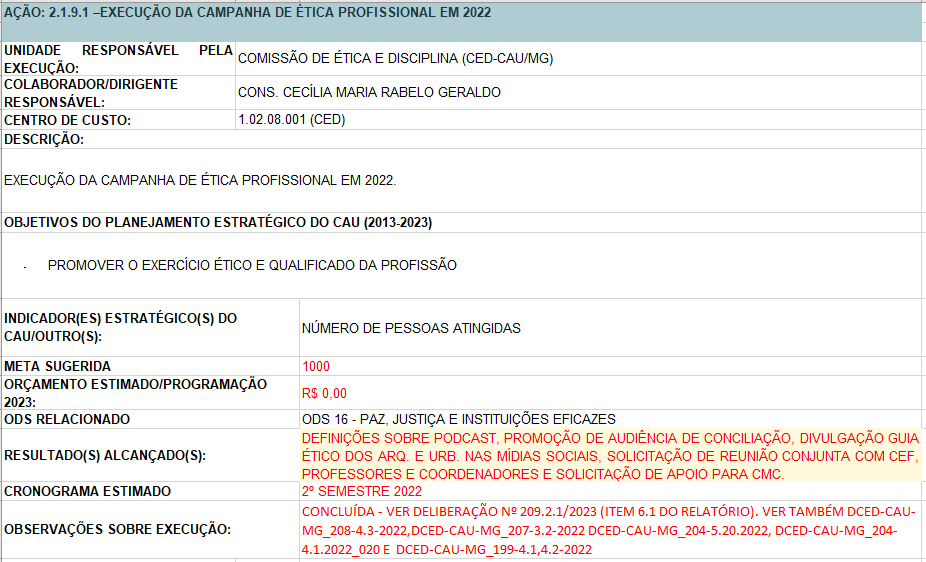 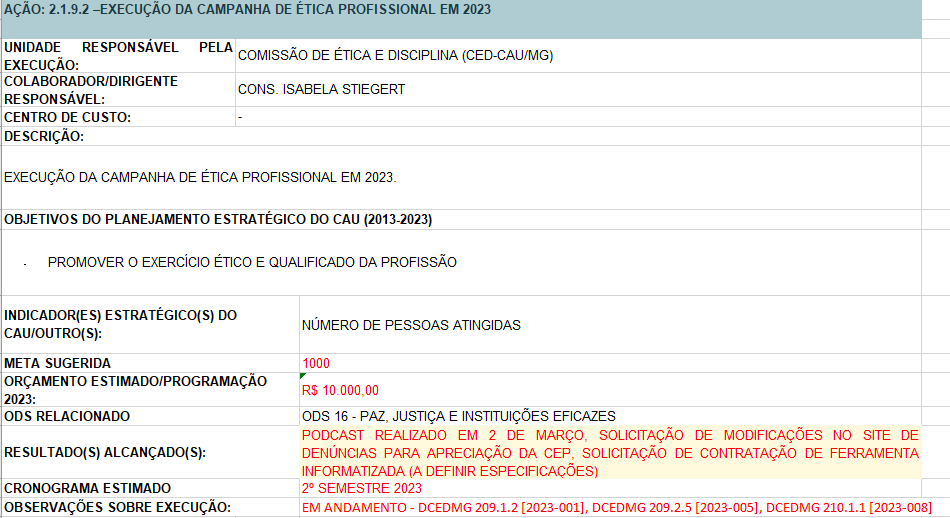 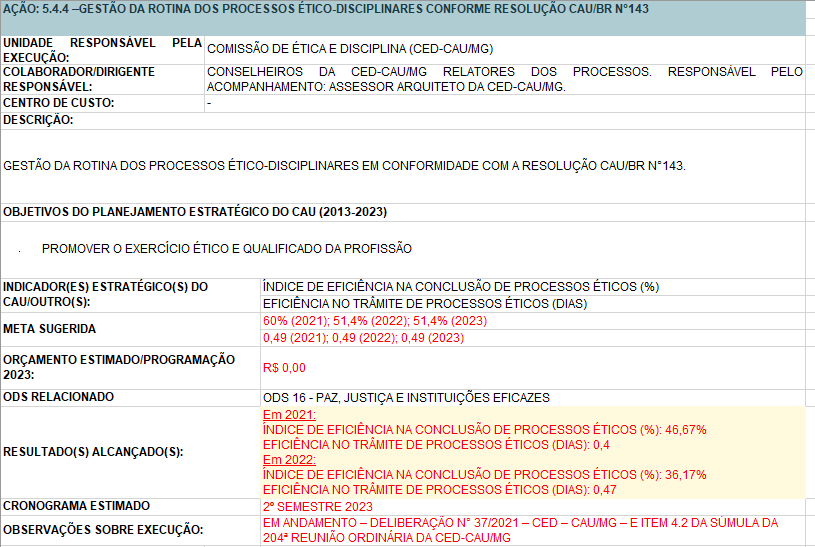 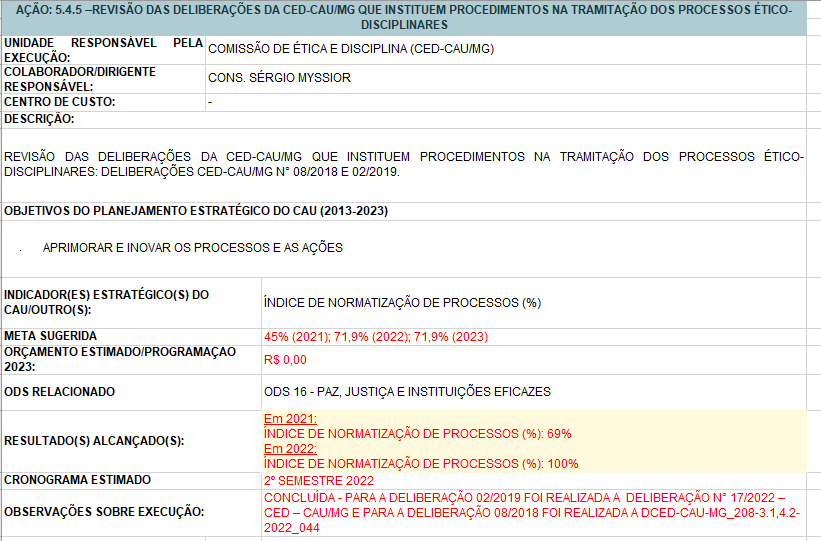 COMISSÃO DE ÉTICA E DISCIPLINADELIBERAÇÃO Nº 211.2.4/2023 referÊncias:Item 2.4 da súmula da reunião ordinária n° 211 da CED/MGINTERESSADOS:Presidente do CAU/MG, GEPLANAssunto:RESPOSTA AO MEMORANDO GEPLAN 001/2023COMISSÃO DE ÉTICA E DISCIPLINA DO CAU/MGVOTAÇÃOCOMISSÃO DE ÉTICA E DISCIPLINA DO CAU/MGVOTAÇÃOCOMISSÃO DE ÉTICA E DISCIPLINA DO CAU/MGVOTAÇÃOCOMISSÃO DE ÉTICA E DISCIPLINA DO CAU/MGVOTAÇÃOCOMISSÃO DE ÉTICA E DISCIPLINA DO CAU/MGVOTAÇÃOCONSELHEIRO ESTADUALA FAVORCONTRAABSTENÇÃOAUSÊNCIAFernanda Basques Moura Quintão - CoordenadoraXCecília Maria Rabelo Geraldo – Coord. AdjuntaXClaudia Alkmim Guimaraes Teixeira – Membro SuplenteXGustavo Rocha Ribeiro – Membro Titular XIsabela Stiegert – Membro SuplenteX